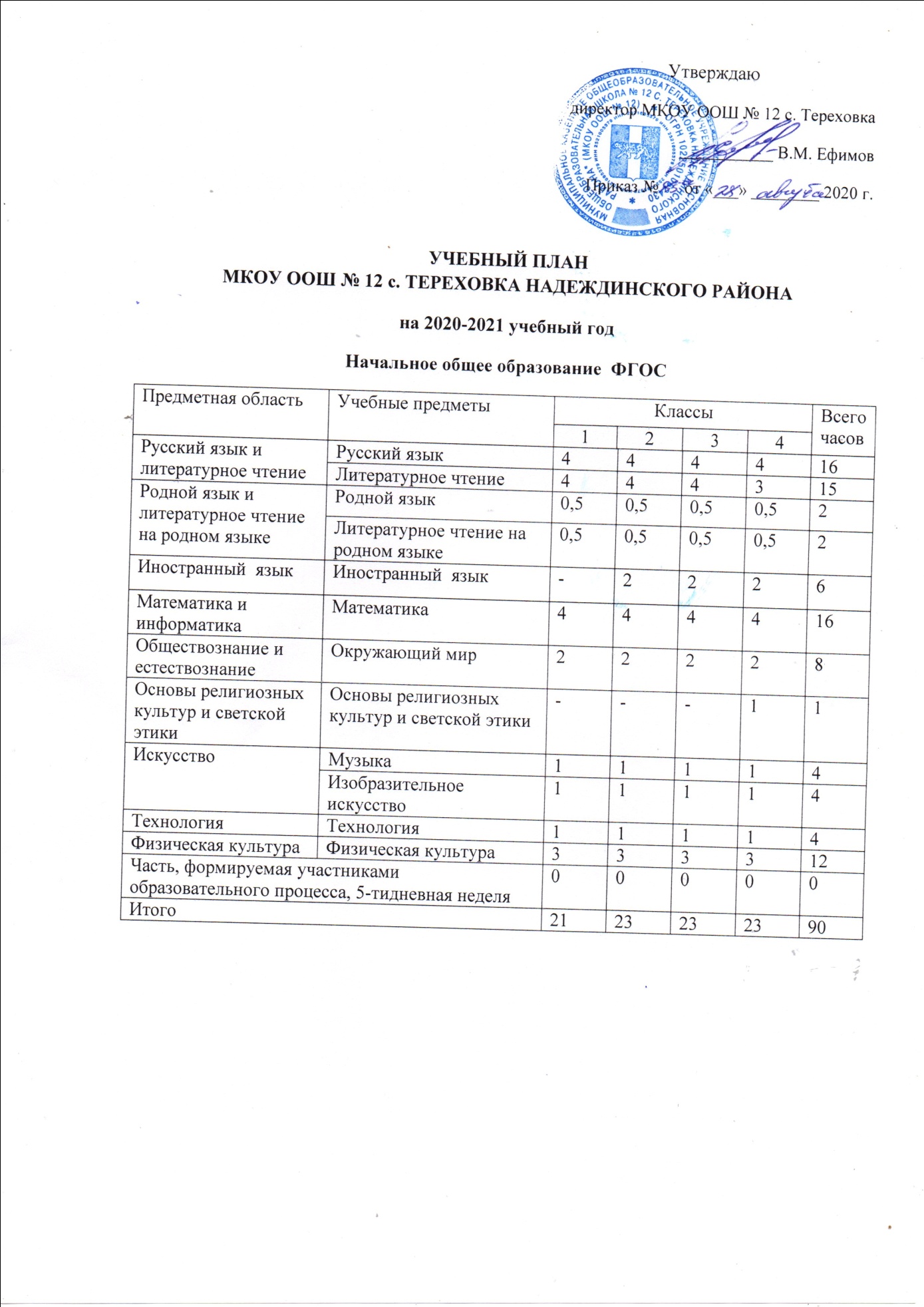 Основное общее образование  ФГОС ООО, 5-9 классыПлан внеурочной  деятельности на 2020-2021 учебный годВсего 9 кружковПОЯСНИТЕЛЬНАЯ ЗАПИСКАк учебному плану 2020-2021 учебный годУчебный план МКОУ ООШ №12 с. Тереховка   является частью основной образовательной программы и конкретизирует организацию условий  реализации программы  в 2020 - 2021 учебном году. Учебный план реализует обязательные государственные программы общеобразовательного стандарта начального и основного  образования, обеспечивает обязательный базовый уровень по всем общеобразовательным предметам и предусматривает поэтапное введение федерального государственного стандарта основного  общего образования.Учебный план разработан на основе:Федерального закона Российской Федерации от 29.12.2012г. № 273-ФЗ «Об образовании в Российской Федерации»;Федерального государственного образовательного стандарта начального общего образования (утвержден приказом Минобрнауки России от 6 октября 2009 г. № 373, зарегистрирован в Минюсте России 22 декабря 2009 г.,регистрационный номер 17785);Приказа Минобрнауки России от 26 ноября 2010 г. № 1241 "О внесении изменений в федеральный государственный образовательный стандартначального общего образования, утвержденный приказом Министерства образования и науки Российской Федерации от 6 октября 2009 г. № 373" (зарегистрирован в Минюсте России 4 февраля 2011 г., регистрационный номер19707); Приказа Минобрнауки России от 22 сентября 2011 г. № 2357 "О внесении изменений в федеральный государственный образовательный стандарт начального общего образования, утверждѐнный приказом Министерства образования и науки Российской Федерации от 6 октября 2009 г. № 373" (зарегистрирован в Минюсте России 12 декабря 2011 г., регистрационный номер 22540); Приказа Министерства образования и науки РФ от 18.12.2012 № 1060 «О внесении изменений в федеральный государственный образовательный стандарт начального общего образования, утверждѐнный приказом от 06.10.2009 № 373»;Приказа Министерства образования и науки РФ от 31 марта 2014г.№ 253, «Об утверждении федерального перечня учебников, рекомендуемых к использованию при реализации имеющих государственную аккредитацию образовательных программ начального общего, основного общего, среднего общего образования»;СанПиН 2.4.2.2821-10 "Санитарно-эпидемиологические требования кусловиям и организации обучения в общеобразовательных учреждениях" (утверждены постановлением Главного государственного санитарного врача Российской Федерации от 29 декабря 2010 г. № 189, с поправками 2014 г. зарегистрированным в Минюсте России 3 марта 2011 г., регистрационный номер 19993);Приказы Минобрнауки России от 31 декабря 2015 года №1576, 1577, 1578 во ФГОС начального, основного и среднего общего образования с изменениями, предусматривающие выделение отдельных самостоятельных предметных областей по русскому языку и литературе, родному языку и литературе с целью реализации в полном объёме прав обучающихся на изучение русского языка, родного языка, включая русский язык, из числа языков народов Российской Федерации.Начальное общее образование направлено на обеспечение: равных возможностей получения качественного начального общего образования;духовно-нравственного развития и воспитания обучающихся на ступени начального общего образования, становление их гражданской идентичности как основы развития гражданского общества;преемственности основных образовательных программ дошкольного, начального общего, основного общего, среднего (полного) общего, начального профессионального, среднего профессионального и высшего профессионального образования;сохранения и развития культурного разнообразия и языкового наследия многонационального народа Российской Федерации, права на изучение родного языка, возможности получения начального общего образования на родном языке, овладения духовными ценностями и культурой многонационального народа России;единства образовательного пространства Российской Федерации в условиях многообразия образовательных систем и видов образовательных учреждений; демократизации образования и всей образовательной деятельности, в том числе через развитие форм государственно-общественного управления, расширение возможностей для реализации права выбора педагогическими работниками методик обучения и воспитания, методов оценки знаний обучающихся, воспитанников, использования различных форм образовательной деятельности обучающихся, развития культуры образовательной среды образовательного учреждения;формирования критериальной оценки результатов освоения обучающимися основной образовательной программы начального общего образования, деятельности педагогических работников, образовательных учреждений, функционирования системы образования в целом;условий для эффективной реализации и освоения обучающимися основной образовательной программы начального общего образования, в том числе обеспечение условий для индивидуального развития всех обучающихся, в особенности тех, кто в наибольшей степени нуждается в специальных условиях обучения, одаренных детей и детей с ограниченными возможностями здоровья.Организация образовательной деятельности основана на дифференциации содержания с учѐтом образовательных потребностей и интересов обучающихся. Преподавание ведётся на государственном языке Российской Федерации (русском). Учебный план начальной школы (1 - 4 классы) МКОУ ООШ №12 с. Тереховка   составлен с учётом особенностей и специфики Основной образовательной программы начального общего образования и ориентирован на 4-х летний нормативный срок освоения образовательных программ.Учебный план определяет:1. Максимальный объём аудиторной нагрузки при 5 -дневной учебной неделе для 1-го класса-21 час, при 5-дневной учебной неделе для 2, 3, 4 классов -23 часа.2. Состав и структуру обязательных предметных областей: филологию, математику и информатику, обществознание и естествознание; основы религиозных культур и светской этики; искусство; технологию и физическую культуру.В учебном плане школы в образовательных областях сохранены все обязательные учебные предметы. Отведённое количество часов позволяет выполнить содержательные линии примерных программ по предметам.При реализации учебного плана на первой ступени общего образования формируются базовые основы и фундамент всего последующего обучения, в том числе:- закладывается основа формирования учебной деятельности ребёнка; система учебных и познавательных мотивов, умение принимать, сохранять,  реализовывать учебные цели, умение планировать, контролировать и оценивать учебные действия и их результат;-формируются универсальные учебные действия;- развивается познавательная мотивация и интересы обучающихся, их готовность и способность к сотрудничеству и совместной деятельности ученика с учителем и одноклассниками, формируются основы нравственного поведения, определяющего отношения личности с обществом и окружающими людьми;-осуществляется духовно-нравственное развитие и воспитание обучающихся,предусматривающее принятие ими моральных норм, нравственных установок, национальных ценностей;-укрепляется физическое и духовное здоровье обучающихся.Учебный план состоит из двух частей – обязательной части и части, формируемой участниками образовательного процесса.Обязательная часть учебного плана отражает содержание образования, которое обеспечивает решение важнейших целей современного начального образования:-формирование гражданской идентичности;-приобщение к общекультурным и национальным ценностям, информационным технологиям;-формирование готовности к продолжению образования на последующихступенях основного общего образования;-формирование здорового образа жизни, элементарных правил поведения вэкстремальных ситуациях;-личностное развитие обучающегося в соответствии с его индивидуальностью.Обучение в 1-4-х классах в 2020-2021 учебном году в МКОУ ООШ №12 с. Тереховка     осуществляется по «Школа России». Обучение в первом классе в соответствии с СанПиН 2.4.2. 2821 – 10 организуется в первую смену при пятидневной неделе с максимально допустимой недельной нагрузкой в 21 академический час и дополнительными недельными каникулами в середине третьей четверти.Образовательная недельная нагрузка распределяется равномерно в течение учебной недели, при этом объем максимальной допустимой нагрузки в течение дня не превышает для обучающихся 1-х классов 4 уроков и 1 день в неделю – не более 5 уроков, за счет урока физической культуры. Продолжительность урока  в 2-4 классах – 40 минут. Обучение проводится без балльного оценивания знаний обучающихся.Согласно СанПиН 2.4.2. 2821 – 10 в Учебный план включены 3 недельных часа физической культуры, предусмотренных в объеме максимально допустимой недельной нагрузки.Организация образовательного процесса регламентируется годовым календарным учебным графиком, согласованным с Учредителем, и расписанием занятий, которые разрабатываются и утверждаются школой самостоятельно.ПЛАН-ГРАФИК ОРГАНИЗАЦИИ УЧЕБНОГО ПРОЦЕССА В соответствии с санитарно-эпидемиологическими правилами и нормативами затраты на выполнение домашних заданий не должны превышать для вторых и третьих классов -1,5 ч., для четвертых классов - 2 ч. В первом классе домашние задания отсутствуют.Режим функционирования устанавливается в соответствии с СанПиН 2.4.2. 1178-02, Уставом школы, правилами внутреннего распорядка и санитарно-техническими требованиями к общеобразовательному процессу.образовательный процесс проводится во время учебного года.продолжительность учебного года составляет: в 1 классах – 33 учебные недели;во 2 – 4 классах – 35 учебных недель.продолжительность каникул:в течение учебного года не менее 30 календарных днейдополнительные каникулы в первых классах – не менее 7 календарных днейпродолжительность учебной недели -  5 дней для 1-4 классов.Учебный год условно делится на четверти, являющимися периодами, по итогам которых с 3 класса выставляются отметки за текущее освоение образовательных программ (в 1 и 2 классах – безотметочная система обучения);обучение осуществляется в две смены: 1 смена -1 класс, 2 смена – 2,3,4 классы.начало уроков 1 смена: 8.00, 2 смена: 13.30проведение нулевых уроков запрещено.Обучение в 1-м классе осуществляется с использование «ступенчатого» режима обучения:в первом полугодии: в сентябре, октябре - по 3 урока в день по 35 минут каждый;в ноябре-декабре – по 4 урока по 35 минут каждый. во втором полугодии:январь – май – по 4 урока по 40 минут каждый.В 1-4 классах обучение ведется по учебно-методическому комплекту «Школа России». Изучение русского языка в начальной школе направлено на развитие  речи, мышления, воображения школьников, способности выбирать средства языка в соответствии с условиями общения, на воспитание позитивного эмоционально-ценностного отношения к русскому языку, пробуждение познавательного интереса к слову, стремления совершенствовать свою речь. Формируются первоначальные знания о лексике, фонетике, грамматике русского языка. Младшие школьники  овладевают умениями правильно писать и читать, участвовать в диалоге, составлять несложные монологические высказывания и письменные тексты-описания и повествования небольшого объема, овладевают основами делового письма (написание записки, адреса, письма). На  изучение предмета  «Русский  язык» в 1 -3 классах  отводится  по 5 часов, в 4 классе – 4 часа. Изучение предмета «Литературное чтение» в начальной школе ориентировано на формирование и совершенствование всех видов речевой деятельности младшего школьника (слушание, чтение, говорение, письмо, различные виды пересказа), на знакомство с богатым миром отечественной и зарубежной детской литературы, на  развитие нравственных и эстетических чувств школьника, способного к творческой деятельности. На изучение литературного чтения в 1 и 2 классах  отводится  по 4 часа, в 3-4 классах - по 3 часа. В 3-4 классах  дополнительно использовано по 1 часу на увеличение учебных часов, отводимых на изучение отдельных учебных предметов обязательной части, литературное чтение. «Родной язык и литературное чтение на родном языке»  В соответствии с ФГОС начального общего и основного общего образования предметная область «Родной язык и литературное чтение на родном языке» (уровень начального общего образования) являются обязательными для изучения и входят в обязательную часть школьной программы. Родной язык изучают в рамках предметных областей: «Родной язык и литературное чтение на родном языке» - в начальной школе. На изучение Родного языка выделено 2 часа в 1-4 классах (по 0,5 часа) и 2 часа (по 0,5 часа) 1-4 класс на изучение Литературного чтения на родном языке. Иностранный язык в начальной школе изучается со 2 класса. Он формирует элементарные коммуникативные умения в говорении, аудировании, чтении и письме; развивает речевые способности, внимание, мышление, память и воображение младшего школьника; способствует мотивации к дальнейшему овладению иностранным языком. В качестве иностранного языка выбран английский язык. На изучение предмета «Английский язык»во 2-4 классах отводится по 2 часа. Такой объем учебного времени достаточен для изучения иностранного языка на начальной ступени обучения..	Изучение математики направлено на формирование первоначальных представлений о математике как части общечеловеческой культуры, на  развитие образного и логического мышления, воображения, математической речи, формирование предметных умений и навыков, необходимых для успешного решения учебных и практических задач и продолжения образования. На изучение предмета «Математика» в 1-4  классах  отводится по 4 часа.Изучение интегрированного предмета «Окружающий мир» направлено на воспитание любви и уважения к природе, своему городу (селу), своей Родине; осмысление личного опыта общения ребенка с природой и людьми; понимание своего места в природе и социуме; приучение детей к рациональному постижению мира на основе глубокого эмоционально-ценностного отношения к нему.  Особое внимание должно быть уделено формированию у младших школьников здорового образа жизни, элементарных знаний о поведении в экстремальных ситуациях, т. е. основамбезопасности жизнедеятельности. На изучение интегрированного предмета «Окружающий мир» в 1 - 4 классах отводится по 2 часа. В 4 классе в рамках учебного предмета «Основы религиозных культур и светской этики»по выбору обучающихся и их родителей изучаются основы православной культуры – 1час. Изучение ОРКСЭ направлено на развитие представлений о значении нравственных норм и ценностей для достойной жизни личности, семьи, общества; воспитание нравственности, основанной на свободе совести ивероисповедования, духовных традициях народов России.В 1 – 4 классах на преподавание учебного предмета «Музыка» используется - 1 час в неделю; «Изобразительное искусство» - 1 час в неделю.Основное общее образование ФГОС ОООФГОС на ступени основного общего образования реализуется в 5-9 классах. В учебном плане отражены основные требования базисного плана, представлены все учебные предметы, обязательные для изучения в 5-9  классах. Учебный план состоит  направлен на достижение результатов, определяемых ФГОС ООО второго поколения. Учебный план предусматривает работу школы в режиме пятидневной рабочей недели, при этом предельно допустимая  аудиторная нагрузка не превышает норму, установленную СанПиН 2.4.2.2821-10 (от 29.12.2010).  Продолжительность уроков в 5 - 9 -х классах – 40 минут. Продолжительность учебного года – 35 учебных недель в 5-8 классах, 34 недели в 9 классе.Целями реализации учебного плана 5-9 классов основного общего образования являются: — обеспечение планируемых результатов по достижению выпускником целевых установок, знаний, умений, навыков, компетенций и компетентностей, определяемых личностными, семейными, общественными, государственными потребностями и возможностями обучающегося среднего школьного возраста, индивидуальными особенностями его развития и состояния здоровья; — становление и развитие личности в её индивидуальности, самобытности, уникальности, неповторимости.Достижение поставленных целей при разработке и реализации образовательным учреждением основной образовательной программы основного общего образования предусматривает решение следующих основных задач:— обеспечение соответствия основной образовательной программы требованиям Стандарта;— обеспечение преемственности начального общего, основного общего, среднего (полного) общего образования;— обеспечение доступности получения качественного основного общего образования, достижение планируемых результатов освоения основной образовательной программы основного общего образования всеми обучающимися, в том числе детьми-инвалидами и детьми с ограниченными возможностями здоровья;— установление требований к воспитанию и социализации обучающихся как части образовательной программы и соответствующему усилению воспитательного потенциала школы, обеспечению индивидуализированного психолого-педагогического сопровождения каждого обучающегося, формированию образовательного базиса, основанного не только на знаниях, но и на соответствующем культурном уровне развития личности, созданию необходимых условий для её самореализации;— обеспечение эффективного сочетания урочных и внеурочных форм организации образовательного процесса, взаимодействия всех его участников;— взаимодействие образовательного учреждения при реализации основной образовательной программы с социальными партнёрами;— выявление и развитие способностей обучающихся, в том числе одарённых детей, детей с ограниченными возможностями здоровья и инвалидов, их профессиональных склонностей через систему клубов, секций, студий и кружков, организацию общественно полезной деятельности, в том числе социальной практики, с использованием возможностей образовательных учреждений дополнительного образования детей;— организация интеллектуальных и творческих соревнований, научно-технического творчества, проектной и учебно-исследовательской деятельности;— участие обучающихся, их родителей (законных представителей), педагогических работников и общественности в проектировании и развитии внутришкольной социальной среды, школьного уклада;— включение обучающихся в процессы познания и преобразования внешкольной социальной среды (населённого пункта, района, города) для приобретения опыта реального управления и действия;— социальное и учебно-исследовательское проектирование, профессиональная ориентация обучающихся при поддержке педагогов, психологов, сотрудничестве с базовыми предприятиями, учреждениями профессионального образования, центрами профессиональной работы;— сохранение и укрепление физического, психологического и социального здоровья обучающихся, обеспечение их безопасности.В основе реализации основной образовательной программы лежит системно-деятельностный  подход. В соответствии с рекомендациями предполагается следующий объем аудиторной нагрузки учащихся в неделю, не превышающий максимум, установленный «Санитарно-эпидемиологическими требованиями к условиям и организации обучения в общеобразовательных учреждениях»: Максимальная учебная нагрузка в 5 классе  980 часов в год, 28  часов  в неделю на образовательные области.  В 6 классе 1015 часов в год, 29 в неделю, в 7 классе 1085 часов в год, 31 час в неделю, 8 класс 1120 часов в год, 32 часа в неделю, 9 класс 1122 часа в год, 33 часа в неделю.Характеристика образовательных областейОбразовательная область «Русский язык и литература»: русский язык  - 5 часов в 5 кл.,  6 часов в 6 классе, 4 часа в 7 классе, по 3 часа в 8-9 классах. Литература  - по 3 часа в 5-6, 9 классах, по 2 часа в 7-8 классахОбразовательная область «Родной язык и родная литература» Родной язык по 0,5 часов в неделю в 5-8 классах, 1 час в 9 классе. Родная литература по 0,5 часов в неделю в 5-8 классах, 1 час в 9 классе.Образовательная область «Иностранный язык» по 3 часа в неделю в 5-9 классах.Образовательная область «Математика и информатика»  - математика по 5 часов в 5-6 классах, по 3 часа алгебры и 2 часа геометрии в 7-9 классах. Информатика в 7-9 классах по 1 часу, 9 класс – групповое занятие (из вариативной части) Образовательная область «Общественно-научные предметы». При реализации ФГОС второго поколения в 5 классе вводится 1 час курса «Обществознание» - из формируемой части. По 1 часу в 6-9 классах. В 5 кл. ассе обществознание 1 час из вариативной части.  На предмет «История» отводится по 2 часа в 5-9 классах. В 5 и 6 классах изучаются разделы истории «История России» и «Всеобщая история». География – в 5-6 классах по 1 часу, по 2 часа в 7-9 классах. Образовательная область «Естественно-научные предметы» -  биология по 1 часу в 5-6 классах, в 7 классе 1+1 час (вариативный), по 2 часа в 8-9 классах. Физика по 2 часа в 7-8 классе, 3 часа в 9 классе. Химия – по 2 часа в 8-9 классах. «Искусство» (ИЗО и музыка)   –ИЗО – по 1 часу в 5-7 классах, 1 час черчение в 8 классе – факультативное занятие (вариативной части), музыка – по 1 часу в 5-8 классах.Образовательная область  «Технология».Обучение учащихся технологии строится на основе освоения конкретных процессов преобразования и использования материалов, энергии, информации, объектов природной и социальной среды. Программы по технологии строится по направлению  «Технологии ведения дома» (Технология. Обслуживающий труд – преимущественно для девочек). УП образовательной организации на уровне основного общего образования в соответствии с ФГОС ООО включает для обязательного изучения учебного предмета «Технология» в 5-7 классе по 2 часа, в 8 классе – 1 час.Образовательная область «Физкультура и основы безопасности жизнедеятельности» - физкультура –  по 2 часа в 5-9 классах, ОБЖ по 1 часу в 8-9 классах. ПЛАН-ГРАФИК ОРГАНИЗАЦИИ УЧЕБНОГО ПРОЦЕССА Предметные областиУчебные предметыКоличество часов в неделюКоличество часов в неделюКоличество часов в неделюКоличество часов в неделюКоличество часов в неделюКоличество часов в неделюОбязательная частьОбязательная часть5 кл6 кл789итогоРусский язык литератураРусский язык5643321Русский язык литератураЛитература3322313Родной язык и родная литератураРодной язык0,50,50,50,513Родной язык и родная литератураРодная литература0,50,50,50,513Иностранный языкИностранный язык3333315Математика и информатикаМатематикаИнформатика553213213211963Общественно-научные предметыИсторияИстория РоссииВсеобщая 21122210Общественно-научные предметыОбществознание1 11115Общественно-научные предметыГеография112228Естественнонаучные предметыБиологияХимияФизика1122222223847ИскусствоМузыка11114ИскусствоИЗО1111 4ТехнологияТехнология22219Физическая культура и основы безопасности жизнедеятельностиФизическая культураОБЖ2222121102Итого 2729283132145Максимально допустимая недельная учебная нагрузка при 5-дневной учебной неделеИтого:2829313233154Часть, формируемая участниками образовательных отношенийЧасть, формируемая участниками образовательных отношений101114направления1 класс2 класс3 класс4 класс5 класс6 класс7кл8кл9клСпортивно-оздоровительноеДуховно-нравственное1Общекультурное 11Общеинтеллектуальное1111Социальное 11Итого 22221УровеньреализуемойпрограммыКласс количество учебных недельЧасов в неделюЧасов в годпо УПКаникулярных днейФГОС1332169337ФГОС2352380530ФГОС3352380530ФГОС4352380530УровеньреализуемойпрограммыКласс количество учебных недельЧасов в неделюЧасов в годпо УПКаникулярных днейФГОС5352898030ФГОС63529101530ФГОС73531108530ФГОС83532112030ФГОС93433112230